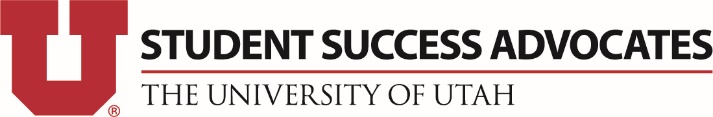 Time & Energy Management: 3-Day Time Monitor & SummaryFirst, record all of your activities for three (3) days. Record your activities precisely and accurately, so that you have an honest record of exactly how you spent your time for those days. Then, complete the summary form and brief analysis.Brief AnalysisHow are you wasting your time?When are you most productive? (Figure out your Prime Productivity Time - PPT.)How does your use of time compare to your goals?3-Day Time Monitor3-Day Time Monitor3-Day Time MonitorRecord your activities in 30-minute increments for the next three (3) days.Record your activities in 30-minute increments for the next three (3) days.Record your activities in 30-minute increments for the next three (3) days.DAY  1DAY 2DAY 312 midnight12 midnight12 midnight12:30 am12:30 am12:30 am1:00 am1:00 am1:00 am1:30 am1:30 am1:30 am2:00 am2:00 am2:00 am2:30 am2:30 am2:30 am3:00 am3:00 am3:00 am3:30 am3:30 am3:30 am4:00 am4:00 am4:00 am4:30 am4:30 am4:30 am5:00 am5:00 am5:00 am5:30 am5:30 am5:30 am6:00 am6:00 am6:00 am6:30 am6:30 am6:30 am7:00 am7:00 am7:00 am7:30 am7:30 am7:30 am8:00 am8:00 am8:00 am8:30 am8:30 am8:30 am9:00 am9:00 am9:00 am9:30 am9:30 am9:30 am10:00 am10:00 am10:00 am10:30 am10:30 am10:30 am11:00 am11:00 am11:00 am11:30 am11:30 am11:30 am12 noon12 noon12 noon12:30 pm12:30 pm12:30 pm1:00 pm1:00 pm1:00 pm1:30 pm1:30 pm1:30 pm2:00 pm2:00 pm2:00 pmDAY  1DAY  2DAY  22:30 pm2:30 pm2:30 pm3:00 pm3:00 pm3:00 pm3:30 pm3:30 pm3:30 pm4:00 pm4:00 pm4:00 pm4:30 pm4:30 pm4:30 pm5:00 pm5:00 pm5:00 pm5:30 pm5:30 pm5:30 pm6:00 pm6:00 pm6:00 pm6:30 pm6:30 pm6:30 pm7:00 pm7:00 pm7:00 pm7:30 pm7:30 pm7:30 pm8:00 pm8:00 pm8:00 pm8:30 pm8:30 pm8:30 pm9:00 pm9:00 pm9:00 pm9:30 pm9:30 pm9:30 pm10:00 pm10:00 pm10:00 pm10:30 pm10:30 pm10:30 pm11:00 pm11:00 pm11:00 pm11:30 pm11:30 pm11:30 pmSUMMARY: How much time did you spend…?SUMMARY: How much time did you spend…?SUMMARY: How much time did you spend…?DAY  1DAY 2DAY 3Sleeping:Sleeping:Sleeping:Personal grooming:Personal grooming:Personal grooming:Eating/preparing food:Eating/preparing food:Eating/preparing food:Commuting:Commuting:Commuting:Errands/chores:Errands/chores:Errands/chores:Physical activity:Physical activity:Physical activity:w/Family:w/Family:w/Family:w/Friends:w/Friends:w/Friends:w/Significant Other:w/Significant Other:w/Significant Other:At a job:At a job:At a job:In class:In class:In class:Studying:Studying:Studying:Other (describe):--Other (describe):--Other (describe):--